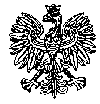 KOMENDA  WOJEWÓDZKA  POLICJIz siedzibą w RadomiuSekcja Zamówień Publicznych	ul. 11 Listopada 37/59,      26-600 Radomtel. 47 701 31 03		tel. 47 701 20 07    Radom, dnia 19.11.2021r.   Egz. poj.ZP – 1748 / 2021								  WYKONAWCYInformacja o wyborze najkorzystniejszej ofertydotyczy postępowania o udzielenie zamówienia publicznego ogłoszonego na dostawy 
w trybie podstawowym bez negocjacji na podstawie art. 275 pkt. 1 ustawy Pzp w przedmiocie zamówienia: Zakup i dostawa wody mineralnej dla jednostek Policji garnizonu mazowieckiego, Laboratorium Kryminalistycznego i jednostek zamiejscowych KGP ( ID 529861 )Nr sprawy 38 /21Zamawiający - Komenda Wojewódzka Policji z siedzibą w Radomiu, działając na podstawie art. 253 ust. 1  ustawy z dnia 11 września 2019r. Prawo zamówień publicznych ( Dz. U. z 2021r. poz.1129 ) informuje, 
o dokonaniu wyboru najkorzystniejszej oferty w przedmiotowym postępowaniu: OFERTA NR 1 Uzdrowisko WIENIEC Sp. z o.o.ul. Brzozowa 187-800 Wieniec ZdrójKryterium nr I - Cena oferty brutto: 293 382,40 złKryterium nr II – Termin dostawy częściowej wody zgodny ze złożoną ofertą, licząc od dnia złożenia zamówienia przez Zamawiającego, jednak nie dłużej niż 14 dni kalendarzowych – 5 dniz punktacją łączną wynoszącą: 80,00 pkt. w tym:  kryterium cena: 60,00 pkt.,  kryterium termin dostawy częściowej wody zgodny ze złożoną ofertą, licząc od dnia złożenia zamówienia przez Zamawiającego, jednak nie dłużej niż 14 dni kalendarzowych: 20,00 pkt.UZASADNIENIE WYBORU OFERTY:W postępowaniu złożono jedną ważną ofertę. Oferta nr 1 to najkorzystniejsza oferta, która przedstawia najkorzystniejszy stosunek jakości  ( tj. terminu dostawy częściowej wody zgodnego ze złożoną ofertą, licząc od dnia złożenia zamówienia przez Zamawiającego, jednak nie dłuższego niż 14 dni kalendarzowych ) do ceny. Oferta otrzymała łącznie 80,00 pkt. Cena najkorzystniejszej oferty mieści się w kwocie jaką Zamawiający przeznaczył na sfinansowanie zamówienia.W wyznaczonym przez Zamawiającego terminie tj. do dnia 10.11.2021r., do godziny 10:00 - wpłynęła jedna oferta za pośrednictwem platformazakupowa.pl pod adresem:https://platformazakupowa.pl/pn/kwp_radom ( ID 529861 ).     Nazwy albo imiona i nazwiska oraz siedziby lub miejsca prowadzonej działalności gospodarczej albo miejsca zamieszkania Wykonawców, których oferty zostały otwarte, ceny lub koszty zawarte w ofertach:OFERTA NR 1 Uzdrowisko WIENIEC Sp. z o.o.ul. Brzozowa 187-800 Wieniec ZdrójKryterium nr I - Cena oferty brutto: 293 382,40 złKryterium nr II – Termin dostawy częściowej wody zgodny ze złożoną ofertą, licząc od dnia złożenia zamówienia przez Zamawiającego, jednak nie dłużej niż 14 dni kalendarzowych – 5 dniZamawiający przed otwarciem ofert udostępnił na stronie internetowej prowadzonego postępowania: https://platformazakupowa.pl/pn/kwp_radom kwotę, jaką Zamawiający zamierza przeznaczyć na sfinansowanie zamówienia tj. 309 574,40 zł brutto. Ranking ofertWyliczenie i przyznanie punktacji ofercie za zaproponowaną cenę – Kryterium nr IOferta nr 1 – 	P1= 293 382,40 / 293 382,40 x 60P1 =60,00 pktWyliczenie i przyznanie punktacji ofercie za termin dostawy częściowej wody zgodny ze złożoną ofertą, licząc od dnia złożenia zamówienia przez Zamawiającego, jednak nie dłużej niż 14 dni kalendarzowych – Kryterium nr IIOferta nr 1 – 5 dni - Termin dostawy częściowej wody zgodny ze złożoną ofertą, licząc od dnia złożenia zamówienia przez Zamawiającego, jednak nie dłużej niż 14 dni kalendarzowych  = 20,00 pkt3)  Łączna ilość punktów przyznana ofercie: 60,00 pkt + 20,00 pkt = 80,00 pktOferta nr 1 –  80,00 pktOferta oznaczona nr 1 została najwyżej oceniona tj. uzyskała łącznie 80,00 pkt.RANKING OFERT 1 miejsce - oferta nr  1 - 80,00 pkt    Z poważaniem                                                                                                                      KIEROWNIK      Sekcji Zamówień Publicznych        KWP z siedzibą w Radomiu                                                                            / - / Justyna KowalskaInformację o wyborze najkorzystniejszej oferty opublikowano na stronie internetowej prowadzonego postępowania za pośrednictwem platformazakupowa.pl pod adresem:
https://platformazakupowa.pl/pn/kwp_radom w dniu 19.11.2021r.Wyk. egz. poj.  
Opr. A.S.Nr ofertyFirmy oraz adresy wykonawców, którzy złożyli oferty w terminieCena bruttoTermin dostawy częściowej wody zgodny ze złożoną ofertą, licząc od dnia złożenia zamówienia przez Zamawiającego, jednak nie dłużej niż 14 dni kalendarzowychLiczba punktów przyznana ofercieŚrodki finansowe przeznaczone przez Zamawiającego na realizację przedmiotu zamówienia: 309 574,40 zł  Środki finansowe przeznaczone przez Zamawiającego na realizację przedmiotu zamówienia: 309 574,40 zł  Środki finansowe przeznaczone przez Zamawiającego na realizację przedmiotu zamówienia: 309 574,40 zł  Środki finansowe przeznaczone przez Zamawiającego na realizację przedmiotu zamówienia: 309 574,40 zł  Środki finansowe przeznaczone przez Zamawiającego na realizację przedmiotu zamówienia: 309 574,40 zł  1Uzdrowisko WIENIEC Sp. z o.o.ul. Brzozowa 187-800 Wieniec Zdrój 293 382,40 zł5 dni80,00 pkt